بسم الله الرحمن الرحیم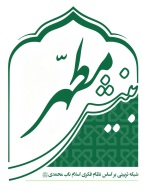                                    آزمون کتاب‏باز و  تحلیلی مرحله یازدهم - کتاب امام شناسینام خانوادگی/نام:                                      کد ملی:                                  تاریخ برگزاری:نام استان/شهرستان                                    نام استاد:                                          نمره:  سوالات امتحان، یک مرحله از فرایند آموزش است و به صورت کتاب‌باز و تحلیلی که بهترین نوع آزمون می‌باشد ارائه می‌گردد.شما یک هفته فرصت دارید در خصوص این سوال‌ها تحقیق نمایید؛ از دوستان و بستگان خود سوال کنید و در مورد آنها بحث نمایید اما آنچه مهم است اینکه با تحلیل و قلم خود پاسخ دهید.پایه پاسخ باید مطالب کتاب، و شاخ و برگ آن باید تحلیل و نظر شما باشد. لطفاً دقت فرمایید حرف‌های کلی و دانستنی‌های عرفی و قبلی خود را در پاسخ نیاورید؛ پاسخ فقط باید مبتنی بر مطالب کتاب باشد.در حالی که ممکن است تصور شود سوال‌ها طولانی و سخت است، ولی با راهنمایی‌های زیادی که در توضیح داخل سوال، لوح فشرده و درسنامه هست کاملاً می‌توانید یک جواب منطقی و قانع‌کننده ارائه دهید.از پرگویی بپرهیزید و جان مطلب را در بهترین شیوه و کمترین حجم به شرط گویا بودن ارائه دهید.خوب پاسخ دادن و توانایی نوشتن با کمترین خط‌خوردگی و واضح از مزایای بینش‌پژوهی است که قابلیت استاد یا مربی شدن را دارد.*****************************************************************تربیت ولایی بر اساس مبحث ولاء و کتاب آزادی بندگی چگونه تربیتی است؟ (10)تفاوت شیعه با اهل سنت در خصوص عنصر عصمت در جانشین‏های پیامبر چیست؟ دلیل اینکه باید ائمه که پیامبر هم نیستند معصوم باشند چیست؟ (15 نمره)شفاعت و توسل واقعی را تبیین نمایید. برداشت غلط از این دو مسأله چگونه است؟ اعتقاد به هر نوع چه پیامدهای مثبت و منفی دارد؟ (15نمره)دو سوال تحلیلی و کتاب‏باز مهم و اساسی از کتاب امام‏شناسی طرح نمایید. (15 نمره)